ACTIVIDADES DE LENGUA: VIERNES 27/03/2020¿A VER SI ME SALE? ACTIVIDADES:Observa con atención las siguientes situaciones: ¿Cómo elaborarías el esquema de la comunicación? Ten en cuenta el esquema que realizamos en la carpeta de clases.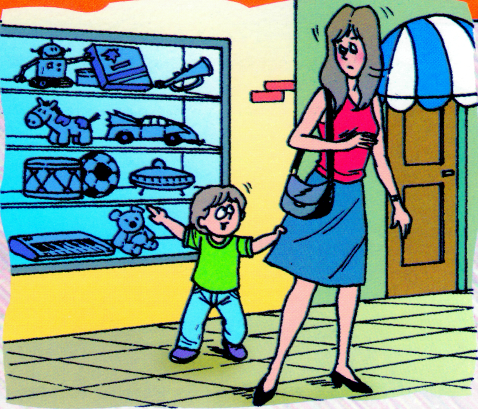                                                                                            b.  La bibliotecaria del Colegio organizó los libros de la biblioteca de la siguiente manera para que los alumnos puedan ir durante el recreo a elegir cuál leerán  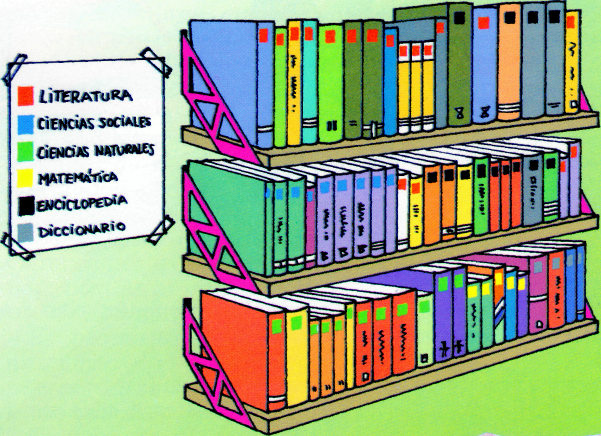 De acuerdo a las situaciones anteriores: ¿Qué funciones del lenguaje predominan en cada? Escribe dos situaciones donde predominen las situaciones que faltan.Según la actitud o intención del hablante o emisor: ¿cómo clasificarías las siguientes oraciones? Recuerda TODOS los tipos de oraciones. JUGANDO, TAMBIÉN APRENDEMOSACTIVIDADES: Lee las referencias para que puedas completar el acróstico:  __ __ __ __ __ __ __ __ A__                                           M __ __ __ __ __                                            E __ __ __ __ __ __                                      __ R__ __ __ __ __                     __ __ __ __  I __ __     __ __ __ __ __ __ __ __ __ __ __ __ __       C __ __ __ __ __ __                           __ __ __ A __ __REFERENCIAS:Hemisferio en el que se encuentra nuestro continente.Nombre de un país que forma parte de América del Norte.Idioma característico de América Latina.Nombre de unos de los países que conquistó y colonizó los territorios de América Anglosajona. Está integrada por países que fueron ocupados por España y Portugal.Subcontinente, es la parte más angosta, se extiende desde Guatemala y Belice hasta Panamá. La parte insular incluye las islas ubicadas en el mar del Caribe.Nombre de uno de los países que conquistó y colonizó los territorios de América Latina.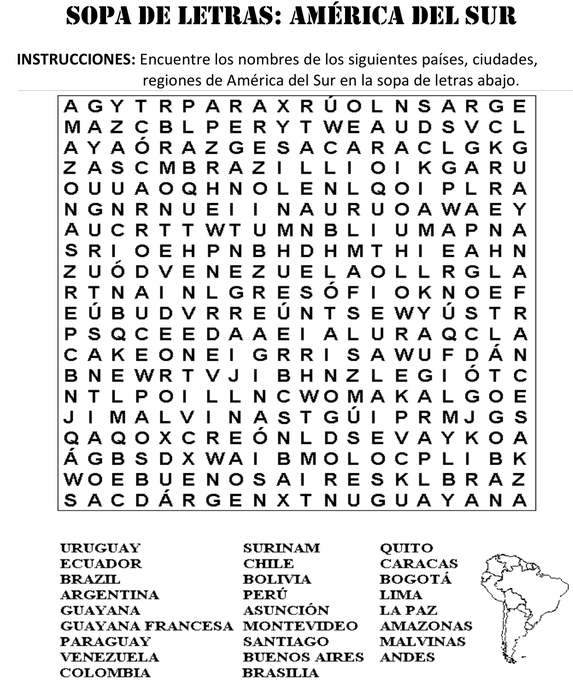 El joven rey era muy bondadoso.El dragón no se movía de su lugar.Tal vez pueda visitarte mañana.¡Quisiera comer un helado gigantesco!¡Qué sombrero tan hermoso!¿Cómo te llamas?¿Esa señora es tu abuela?ACTIVIDADES DE CIENCIAS SOCIALES: VIERNES 27/03/2020